Объединение «Ландринчики»Педагог: Корнева Екатерина Анатольевна, педагог дополнительного образованияВозраст детей: 6 – 7 летМесто занятий: 3 учебное здание (1-ая Приречная д.11)Объединение работает с 2016 годаФормирование правильной осанки, чувства ритма, раскрытие творческих способностей, навыки общения в коллективе, опыт выступления на сцене перед зрителями.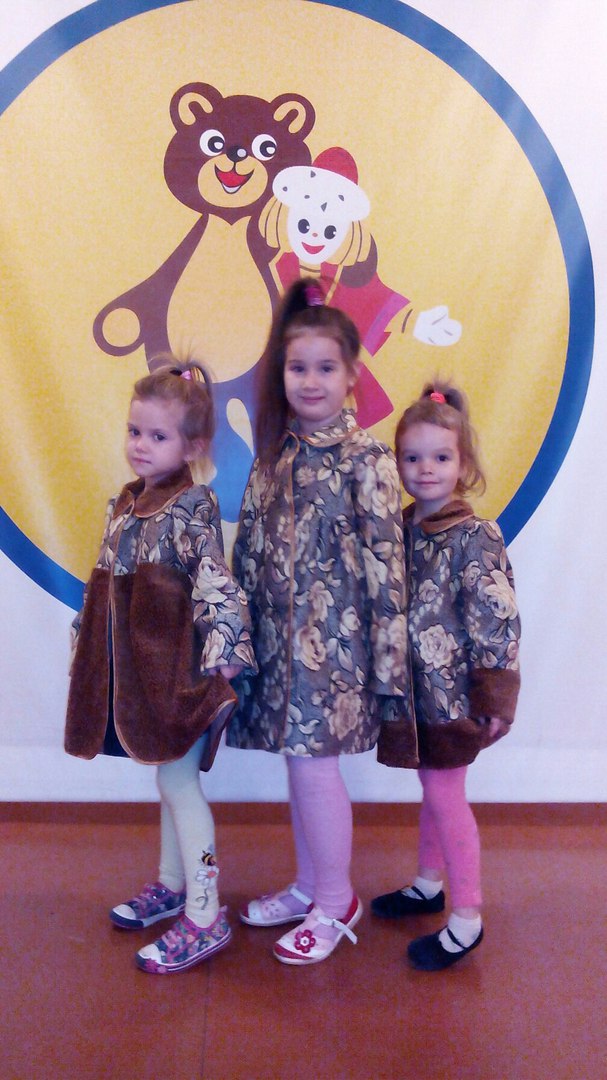 